Verpelét Város Önkormányzat Képviselő-testületének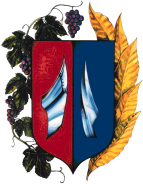 Szociális és Egészségügyi Bizottsága3351 Verpelét, Kossuth Lajos u. 73.4. melléklet a 10/2021.(X.28.) önkormányzati rendelethezKÉRELEMTelepülési iskoláztatási támogatáshoz (NYOMTATOTT NAGYBETŰVEL TÖLTENDŐ KI!)A kérelmező neve: 	Születési neve: 	Születési hely, év, hó, nap: 	Anyja neve: 	Lakóhelye: 	Tartózkodási helye: 	Társadalombiztosítási Azonosító Jele: 	Telefonszáma:	Támogatott gyermek adatai:Születési neve: 	Születési hely, év, hó, nap: 	Anyja neve: 	Lakóhelye: 	Tartózkodási helye: 	Társadalombiztosítási Azonosító Jele: 	Nagykorú kérelmező esetében csak a Kérelmező adatait kell kitölteni!A megállapított támogatást: 	bankszámlára kérem folyósítani / készpénzben.Bank: ............................................................................ Számlaszám: 					A támogatás feltételei:a támogatott gyermek, fiatal felnőtt verpeléti állandó lakóhellyel rendelkezzen,az egy főre jutó havi jövedelem nem haladja meg a szociális vetítési alap összegének tízszeresét.A támogatás iránti igény benyújtása:Minden év szeptember 1. – október 31. napjáig lehet benyújtani, melynek elmulasztása jogvesztő.NyilatkozatokBüntetőjogi felelősségem teljes tudatában kijelentem, hogy életvitelszerűen a lakóhelyemen / a tartózkodási helyemen* élek (a megfelelő rész aláhúzandó), a fenti adatok a valóságnak megfelelnek.az egy főre jutó havi jövedelem nem haladja meg a szociális vetítési alap összegének tízszeresét.Tudomásul veszem, hogy a kérelemben és vagyonnyilatkozatban közölt jövedelmi adatok valódiságát a szociális igazgatásról és a szociális ellátásokról szóló 1993. évi III. törvény 10. § -ának (7) bekezdése alapján a szociális hatáskört gyakorló szerv – a NAV és az OEP hatáskörrel és illetékességgel rendelkező igazgatósága útján – ellenőrizheti. Tudomásul veszem, hogy a valótlan adatközlés esetén a támogatás megszüntetésre kerül, és a jogosulatlanul és rosszhiszeműen igénybe vett támogatást a folyósító szerv kamattal megemelt összegben visszakövetelheti. Kijelentem, hogy adatkezelési tájékoztatásban részesültem és az abban foglaltakat tudomásul vettem. Hozzájárulok a kérelemben szereplő adatoknak a szociális igazgatási eljárás során történő felhasználáshoz.Kijelentem, hogy települési iskoláztatási támogatásiránti kérelmemben teljes egészében helyt adó döntés ellen fellebbezési jogomról lemondok / nem mondok le.KIZÁRÓLAG KÖZÉPFOKÚ NAPPALI TANULMÁNYOKAT FOLYTATÓ, A TANÉV VÉGÉIG 16. ÉLETÉVÉT BE NEM TÖLTŐ GYERMEK ESETÉBEN TÖLTENDŐ KI!Nyilatkozom, hogy 				 nevű gyermekem a 											 középfokú oktatási intézmény		 osztály tanulója.Verpelét, 	kérelmező (törvényes képviselő) aláírásaTÁJÉKOZTATÓ KÉRELEM BENYÚJTÁSÁHOZ SZÜKSÉGES IRATOKRÓLKérelmező személyi igazolványa, lakcímkártyája és TAJ kártyájaA támogatott gyermek lakcím kártyája és TAJ kártyájaA 16. életévét a tanév végéig betöltő tanuló esetén a tanévet követő évtől a tanulói jogviszony, érvényes diákigazolvánnyal igazolható.Felsőfokú oktatási intézmény hallgatója esetén érvényes diákigazolvány.